            Földeáki Közös Önkormányzati Hivatal    Érkezett: 20…….év ……..hó ……… nap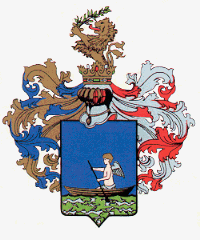                       6922 Földeák Szent L. tér 1.                  Ügyintéző aláírása: …………………….             e-mail:foldeak@foldeak.hu Tel.: 62/524-092KÉRELEM 
természetben nyújtott tüzelőanyag  (barnakőszén) támogatás megállapításáraA kérelmet 2021. november 02. napjától  2021. november 15.  napjáig lehet benyújtani.I. A kérelmező személyi adataiNeve: ..............................................................................................................................Születési neve:.......................................................................................................Anyja neve:................................................................................................................Születési hely,év,hó,nap: .............................................................................................Lakóhely: ....................................................................................................................Tartózkodási hely: ........................................................................................................Társadalombiztosítási Azonosító Jele: ......................................................................Telefonszám (nem kötelező megadni): .......................................................................    Email cím (nem kötelező megadni):  ……………………………………………………..II. A közeli hozzátartozókra és jövedelmükre vonatkozó adatoka) A kérelmező családi körülménye: (a megfelelő részt x-el vagy aláhúzással jelölni)□ egyedül élő□ nem egyedül élőb) A kérelmező háztartásában élők adataiA kérelmező háztartásában élők száma: ......... fő.b) Jövedelmi adatok   Összes jövedelemc) Kijelentem, hogy*- életvitelszerűen a lakóhelyemen vagy a tartózkodási helyemen élek (a megfelelő    rész aláhúzandó),- a közölt adatok a valóságnak megfelelnek.Tudomásul veszem, hogy a kérelemben közölt adatok valódiságát a szociális igazgatásról és a szociális ellátásokról szóló 1993. évi III. törvény 10. § (7) bekezdése alapján a szociális hatáskört gyakorló szerv - a NAV hatáskörrel és illetékességgel rendelkező adóigazgatósága útján - ellenőrizheti.Hozzájárulok a kérelemben szereplő adatok a szociális igazgatási eljárás során történő felhasználásához.Alulírott,………………………………(név)………………………………………………………lakcím szám alatti lakos kijelentem, hogy kérelmem kedvező elbírálása esetén a fellebbezési jogomról lemondok.Földeák, 2021. ……………………………………………Dátum: Földeák, 2021. ..........................………………………………………………………………………………………………………………             Kérelmező aláírása		                           Kérelmezővel együtt élő nagykorú  
                                                                                       személy aláírása……………………………………………………………Kérelmezővel együtt élő nagykorú személy aláírása Név 
(születési neve) Születési helye, év, hónap, napAnyja neve A jövedelem típusa Kérelmező A háztartásban élők A háztartásban élők A háztartásban élők A háztartásban élők A háztartásban élők 1. Munkaviszonyból és más foglalkoztatási jogviszonyból származó 2. Társas és egyéni vállalkozásból, őstermelői, illetve szellemi és más önálló tevékenységből származó 3. Táppénz, gyermekgondozási támogatások 4. Nyugellátás és egyéb nyugdíjszerű rendszeres szociális ellátások 5. Önkormányzat és munkaügyi szervek által folyósított ellátások 6. Egyéb jövedelem 7. Összes jövedelem* Ezt a nyilatkozatot csak abban az esetben kell megtenni, ha bejelentett lakó- és tartózkodási hellyel is rendelkezik.………..…………………………………kérelmező aláírása